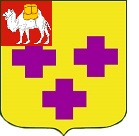 Собрание депутатов города ТроицкаЧелябинской областиПятый созывСедьмое заседаниеР Е Ш Е Н И Еот 28.01.2016г. № 4      г. ТроицкО назначении публичных слушаний по проекту решения Собрания депутатов города Троицка «О внесении изменений в Устав города Троицка»В соответствии с Федеральным законом от 6 октября 2003 года                  № 131-ФЗ «Об общих принципах организации местного самоуправления в Российской Федерации», Уставом города Троицка Собрание депутатов города ТроицкаРЕШАЕТ:Назначить публичные слушания по проекту решения Собрания депутатов города Троицка «О внесении изменений в Устав города Троицка» на 17 марта 2016 года.Опубликовать в газете «Вперед» и разместить в сети Интернет на официальном сайте Троицкого городского округа проект решения Собрания депутатов города Троицка «О внесении изменений в Устав города Троицка» (приложение 1).Утвердить состав оргкомитета по проведению публичных слушаний по проекту решения Собрания депутатов города Троицка «О внесении изменений в Устав города Троицка» (приложение 2).Утвердить Порядок учета предложений граждан по проекту решения Собрания депутатов города Троицка «О внесении изменений в Устав города Троицка»  (приложение 3).Утвердить Порядок участия граждан в обсуждении проекта решения Собрания депутатов города Троицка «О внесении изменений в Устав города Троицка» (приложение 4).Контроль за исполнением настоящего решения поручить постоянной комиссии по местному самоуправлению, вопросам правопорядка и связям с общественностью (Бондаренко В.Н.).Настоящее решение опубликовать в газете «Вперёд». Настоящее решение вступает в силу со дня его подписания.Председатель Собрания депутатов города Троицка                                                                 В.Ю. Чухнин